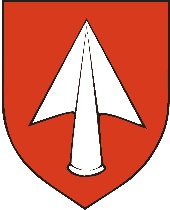 PODACI O PODNOSITELJU ZAHTJEVAPODACI TEKUĆEM RAČUNUMolim naslov da mi temeljem čl. 26. Odluke o socijalnoj skrbi ("Službeno glasilo Općine Kršan" broj 13/22, 14/22), odobri pravo na jednokratnu financijsku pomoć / Bon, zbog trenutnih okolnosti. Pod kaznenom i materijalnom odgovornošću izjavljujem da su dostavljeni podaci istiniti.Mjesto i datum: 								Vlastoručni potpis:IZJAVA ISPITANIKA O PRIVOLIU skladu s čl. 6. i čl. 7. Uredbe EU 2016/679 daje se privolu za obradu osobnih podataka, u svrhu ostvarenja prava na jednokratnu pomoć, prema predočenom obrascu gdje je voditelj obrade Općine Kršan.Mjesto i datum: 								Vlastoručni potpis:U privitku se dostavlja (zaokružiti): Preslika osobne iskaznice ili Uvjerenje o prebivalištu podnositelja zahtjeva i ostalih članova domaćinstva,Dokaz o ostvarenim ukupnim prihodima obitelji u prethodna 3 mjeseca (platna lista, Potvrda Porezne uprave o primanjima, obavijest o mirovini, potvrda Hrvatskog zavoda za zapošljavanje.),Dokaz o razlozima podnošenja zahtjeva,Privola podnositelja zahtjeva.ZAHTJEV ZA JEDNOKRATNU FINANCIJSKU POMOĆ / BONOpćina Kršan, Blaškovići 12, Kršan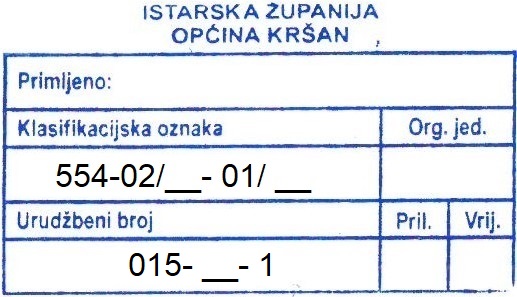 (Prijemni štambilj popunjava pisarnica Općine Kršan)Ime i prezime Adresa prebivališta OIB E-poštaTelefon/mobitelBroj tekućeg računa (IBAN)Naziv bankeVlasnik računaOBRAZLOŽENJE:                